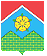 СОВЕТ ДЕПУТАТОВПОСЕЛЕНИЯ МОСКОВСКИЙРЕШЕНИЕ    Об установлении на 2016 год базовой ставки арендной платы за нежилые помещения, находящиеся в муниципальной собственности В соответствии с Гражданским кодексом Российской Федерации, решением Совета депутатов городского поселения Московский от 12.11.2008 № 12/17 «Об утверждении Положения об аренде имущества, находящегося в собственности поселения Московский», (с изменениями и дополнениями), руководствуясь Уставом поселения Московский, Совет депутатов решил:1. Установить с 01 января 2016 года базовую ставку арендной платы за 1 кв.м. площади нежилого помещения, находящегося в муниципальной собственности поселения Московский, в размере 3 429,58 (Три тысячи четыреста двадцать девять) рублей 58 копеек в год. 2. Учитывая социальную значимость бытового обслуживания населения, установить с 01 января 2016 года арендаторам нежилых муниципальных помещений, оказывающим услуги, включенные в Перечень социально значимых видов бытовых услуг, оказание которых влечет установление льготной арендной платы за нежилые муниципальные помещения, льготную арендную плату в размере ¼ базовой ставки арендной платы в год за 1 кв.м. площади нежилого помещения, установленной в п.1 настоящего решения. 3. Опубликовать настоящее решение в «Вестнике Совета депутатов и администрации поселения Московский» и разместить на официальном сайте администрации поселения Московский.        Глава поселения                                                                                                            В.Ю. Чиринот22.10.2015№6/32